Ｗｏｒｄで絵を描くタナバタ飾り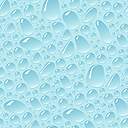 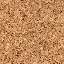 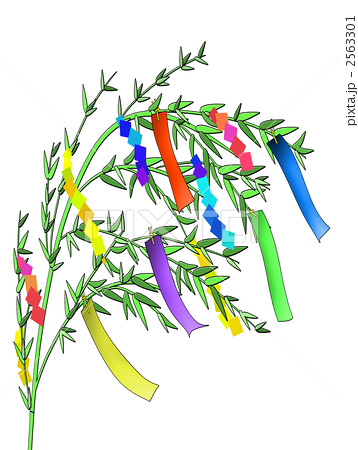 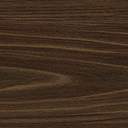 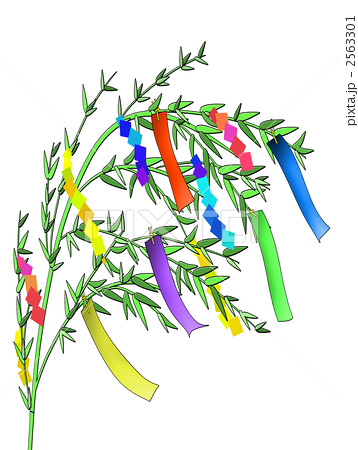 